                    Fourth Grade  News Letter From Sister Navya’s  Classroom  (4/8 – 4/12)http://grade4-sjbschool.weebly.com     sr.navya@sjb-school.org                    Fourth Grade  News Letter From Sister Navya’s  Classroom  (4/8 – 4/12)http://grade4-sjbschool.weebly.com     sr.navya@sjb-school.org                    Fourth Grade  News Letter From Sister Navya’s  Classroom  (4/8 – 4/12)http://grade4-sjbschool.weebly.com     sr.navya@sjb-school.orgLanguage Arts: This week we will be reading expository nonfiction. Students will-determine the main idea of a text and explain how it is supported by key details; summarize the text- use context as a clue to the meaning of a word or phraseDates to Remember inApril4/11 – Report cards go home4/12 – Lenten retreat4/19 – Good Friday ( No School)4/ 22 – Easter Monday ( No School)4/ 26 – Hot lunch, Poetry pauseStations of the Cross on Mondays at 3:00 P.M.Bible Verse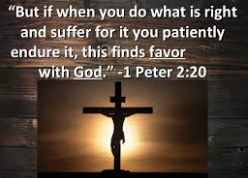 Reminders: Homework – online practice of pronouns in ixl.com  EE.4 - 9Friday: spelling testLenten Retreat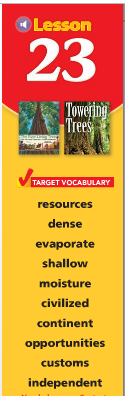 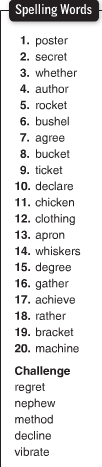 Spelling test on Friday  4/12/2019Math  -  Students will -estimate the circumference of circles-estimate the area-relate area and perimeter-calculate the area of rectangles-identify solid figures by their faces, edges and vertices-identify solid figures by their patterns or netDates to Remember inApril4/11 – Report cards go home4/12 – Lenten retreat4/19 – Good Friday ( No School)4/ 22 – Easter Monday ( No School)4/ 26 – Hot lunch, Poetry pauseStations of the Cross on Mondays at 3:00 P.M.Bible VerseReminders: Homework – online practice of pronouns in ixl.com  EE.4 - 9Friday: spelling testLenten RetreatSpelling test on Friday  4/12/2019Social Studies – The SouthwestStudents will:-describe physical features of the Southwest-Understand how people in the Southwest use natural resources- make slides for State presentationDates to Remember inApril4/11 – Report cards go home4/12 – Lenten retreat4/19 – Good Friday ( No School)4/ 22 – Easter Monday ( No School)4/ 26 – Hot lunch, Poetry pauseStations of the Cross on Mondays at 3:00 P.M.Bible VerseReminders: Homework – online practice of pronouns in ixl.com  EE.4 - 9Friday: spelling testLenten RetreatSpelling test on Friday  4/12/2019Science: How Our Body WorksDates to Remember inApril4/11 – Report cards go home4/12 – Lenten retreat4/19 – Good Friday ( No School)4/ 22 – Easter Monday ( No School)4/ 26 – Hot lunch, Poetry pauseStations of the Cross on Mondays at 3:00 P.M.Bible VerseReminders: Homework – online practice of pronouns in ixl.com  EE.4 - 9Friday: spelling testLenten RetreatSpelling test on Friday  4/12/2019Religion  - The Commandments and ForgivenessStudents will:-learn the meaning of conscience and how it is correctly formed and developed-understand that the Seventh through Tenth Commandments teach us to treat others in loving and unselfish waysDates to Remember inApril4/11 – Report cards go home4/12 – Lenten retreat4/19 – Good Friday ( No School)4/ 22 – Easter Monday ( No School)4/ 26 – Hot lunch, Poetry pauseStations of the Cross on Mondays at 3:00 P.M.Bible VerseReminders: Homework – online practice of pronouns in ixl.com  EE.4 - 9Friday: spelling testLenten RetreatSpelling test on Friday  4/12/2019